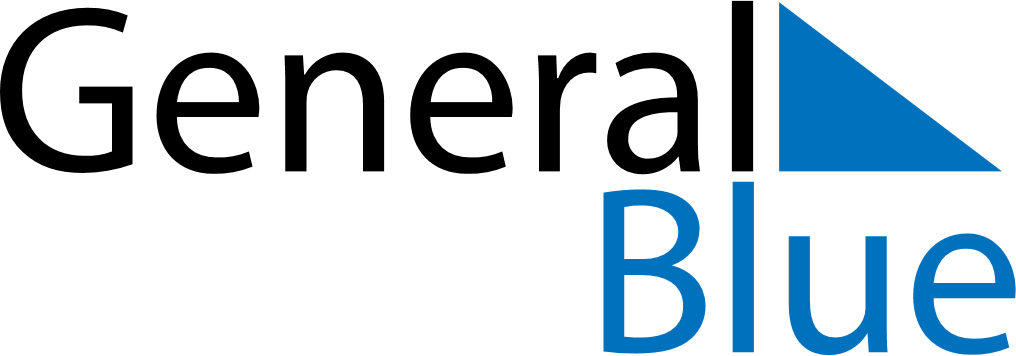 October 2022October 2022October 2022GuyanaGuyanaSundayMondayTuesdayWednesdayThursdayFridaySaturday12345678Youman Nabi91011121314151617181920212223242526272829Deepavali3031